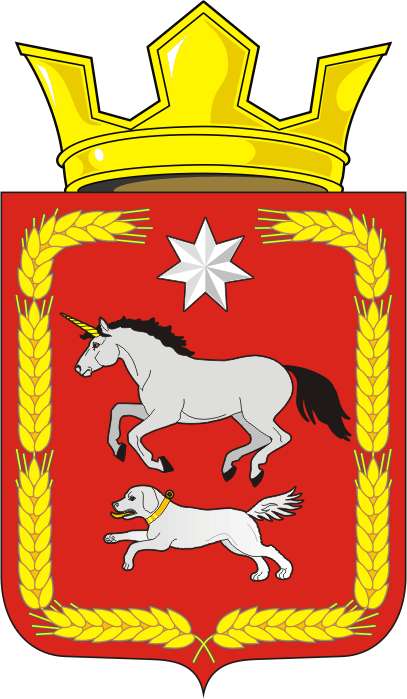 СОВЕТ ДЕПУТАТОВ муниципального образования КАИРОВСКИЙ СЕЛЬСОВЕТ саракташскОГО районА оренбургской областиЧЕТВЕРТЫЙ созывР Е Ш Е Н И Етридцать первого внеочередного заседания Совета депутатовмуниципального образования Каировский сельсоветчетвертого созыва17 июля 2023 года                     с.Каировка                                    № 128Об утверждении дополнительного перечня объектов недвижимости, составляющих муниципальную собственность Каировского сельсовета Саракташского района   Оренбургской области           В соответствии с приложением  № 3   к  Постановлению ВС  РФ  от 27.12.1991 № 3020-1  « О разграничении государственной собственности  в Российской Федерации на федеральную собственность, государственную собственность республик в составе Российской Федерации, краёв, областей, автономной области, автономных округов, городов Москвы и Санкт- Петербурга  и муниципальную собственность» (с изменениями и дополнениями), Указом Президента Российской Федерации от 22.12.1993 № 2265 «О гарантиях  местного самоуправления в Российской Федерации», письмом Госкомимущества РФ от 18.03.1994 № АЧ –4/ 2096,  статьёй 24 Устава муниципального образования Каировский  сельсовет Саракташского района Оренбургской области:          Совет депутатов  Каировского сельсоветаР Е Ш И Л:          1. Утвердить дополнительный перечень объектов недвижимости, составляющих муниципальную собственность Каировского сельсовета Саракташского района Оренбургской области, согласно приложению к настоящему решению.          2. Контроль за исполнением настоящего решения возложить на постоянную комиссию Совета депутатов сельсовета по бюджетной, налоговой и финансовой политике, собственности и экономическим вопросам, торговле и быту (Шлома Л.Н.).          3. Настоящее решение Совета депутатов вступает в силу после обнародования и подлежит размещению на официальном сайте  Каировского сельсовета в сети Интернет, в Информационном бюллетене «Каировский сельсовет».                                                                                                                                         Приложение                                                                                                                к решению Совета депутатов                                                                                                      Каировского сельсовета
                                                                                                  от 17.07.2023  № 128ДОПОЛНИТЕЛЬНЫЙ ПЕРЕЧЕНЬ ОБЪЕКТОВ НЕДВИЖИМОСТИ, СОСТАВЛЯЮЩИХ    МУНИЦИПАЛЬНУЮ  СОБСТВЕННОСТЬ КАИРОВСКОГО СЕЛЬСОВЕТА
 САРАКТАШСКОГО РАЙОНА ОРЕНБУРГСКОЙ  ОБЛАСТИПредседатель Совета депутатов сельсоветаПредседатель Совета депутатов сельсоветаГлава муниципального образования___________   О.А.Пяткова        ___________   О.А.Пяткова        ________   А.Н. ЛогогвиненкоРазослано:прокуратуре района, администрации сельсовета, официальный сайт администрации сельсовета, Информационном бюллетене «Каировский сельсовет», вдело  прокуратуре района, администрации сельсовета, официальный сайт администрации сельсовета, Информационном бюллетене «Каировский сельсовет», вдело  прокуратуре района, администрации сельсовета, официальный сайт администрации сельсовета, Информационном бюллетене «Каировский сельсовет», вдело  прокуратуре района, администрации сельсовета, официальный сайт администрации сельсовета, Информационном бюллетене «Каировский сельсовет», вдело  № п/пНаименование  Адрес, местонахождение имуществаГод ввода в эксплуатациюПлощадь застройки  м. квКадастровый номер земельного участка, на котором расположен памятник 1Дом культуры с.КаировкаРоссийская Федерация, Оренбургская область, Саракташский  муниципальный район, сельское поселение Каировский сельсовет, Каировка село,Мальцева улица,  дом 21963670,256:26:0701001:141                                                                       2Клуб с.ЕкатериновкаРоссийская Федерация, Оренбургская область, Саракташский  муниципальный район, сельское поселение Каировский сельсовет, Екатериновка село,Центральная улица,  дом 431986249,356:26:0706001:21                                                                       